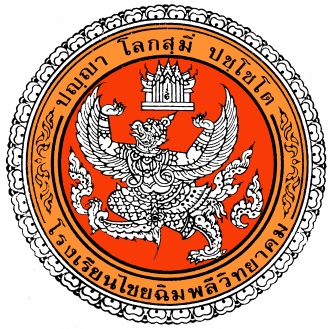 รายงานผลปฏิบัติกิจกรรมตามโครงการ ช่วงที่ 2 ปีงบประมาณ พ.ศ. 2560โครงการที่ .......กิจกรรม ....................................................................กลุ่มสาระการเรียนรู้  / งาน ..............................................   กลุ่มบริหาร ............................โรงเรียนไชยฉิมพลีวิทยาคม สำนักงานเขตพื้นที่การศึกษามัธยมศึกษา เขต 1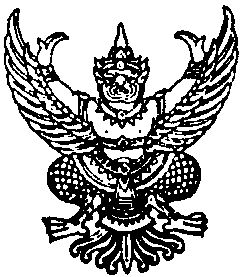 ส่วนราชการ    โรงเรียนไชยฉิมพลีวิทยาคม แขวงบางแวก เขตภาษีเจริญ กรุงเทพมหานคร 10160ที่    ................/...................	                    วันที่  .........  เดือน ..........................  พ.ศ.….........เรื่อง    รายงานผลการปฏิบัติกิจกรรมตามโครงการ   	เรียน    ผู้อำนวยการโรงเรียนไชยฉิมพลีวิทยาคม	ตามที่ กลุ่มสาระการเรียนรู้/งาน.... ...............................กลุ่มบริหาร..................................................ดำเนินงานตามแผนปฏิบัติงาน ช่วงที่ 2 ปีงบประมาณ พ.ศ. 2560 ในกลยุทธ์ที่ .............................................โครงการที่ ...........................................................กิจกรรม...............................................................................บัดนี้ ได้ปฏิบัติกิจกรรม ตามโครงการนี้เสร็จสิ้น เรียบร้อยแล้ว  ผลการปฏิบัติงานดังนี้	 บรรลุตามเป้าหมาย        ไม่บรรลุตามเป้าหมาย เนื่องจาก .......................................................................ผลการดำเนินงานสอดคล้องกับมาตรฐานการศึกษาขั้นพื้นฐาน มาตรฐานที่ …………….……………………						ลงชื่อ .....................................................ผู้รับผิดชอบ						       (....................................................)                       				             ตำแหน่ง ..........................งานแผนงาน  เอกสารครบถ้วน เสนอผู้อำนวยการพิจารณา  เอกสารไม่ครบถ้วน        เพิ่มเติม...............................................................................      ...........................................................................................      ลงชื่อ ...........................................................แผนงาน                (นางสาวศศิธร  หลาบนารินทร์)                  		ความเห็นผู้อำนวยการโรงเรียน ทราบ  ..........................................................							ลงชื่อ                                                           (นายอัฏฐผล  ถิรพรพงษ์ศิริ)                                                                  ผู้อำนวยการโรงเรียนไชยฉิมพลีวิทยาคมรายงานผลการปฏิบัติกิจกรรมตามโครงการ ช่วงที่ 2 ปีงบประมาณ พ.ศ. 2560โครงการ ..................................................................................................................กิจกรรม ....................................................................ระยะเวลาดำเนินการ วันที่ ....... - ........  เดือน ............................  พ.ศ. ............****************************1. ผู้รับผิดชอบกิจกรรม	...............................................................................................................................2.	กลุ่มบริหารที่รับผิดชอบ	...............................................................................................................................3.	วัตถุประสงค์	1) เพื่อ....................................................................................................................	2) เพื่อ....................................................................................................................4. 	เป้าหมาย	เชิงปริมาณ 	.........................................................................................................................	เชิงคุณภาพ	.........................................................................................................................5.	วิธีดำเนินการ	1. 	ขั้นเตรียม		1.1	......................................................................................................................................		1.2	......................................................................................................................................		1.3	......................................................................................................................................	2.	ขั้นดำเนินการ		2.1	......................................................................................................................................		2.2	......................................................................................................................................		2.3	......................................................................................................................................	3.	ขั้นประเมินผล		3.1	สร้างเครื่องมือที่ใช้ในการประเมิน 		3.2	แปลผลข้อมูล 6.	งบประมาณในการดำเนินกิจกรรม7.	ผลการดำเนินงาน	เชิงปริมาณ ผลงานที่ได้	1) ......................................................................................................................................................	2) .......................................................................................................................................................	3) .......................................................................................................................................................	เชิงคุณภาพ ผลการประเมิน	1) .......................................................................................................................................................	2) .......................................................................................................................................................	3) .......................................................................................................................................................8.	ผลการวิเคราะห์ข้อมูล (จากแบบประเมิน)ข้อเสนอแนะจากแบบสอบถาม	1. …………………………………………………………………………………………………..		2. …………………………………………………………………………………………………..		3. …………………………………………………………………………………………………..	9. 	การประเมินผลการปฏิบัติงาน/กิจกรรมตามโครงการดีมาก 	  	เมื่อประเมินแล้วอยู่ในระดับตั้งแต่ 90 %  ขึ้นไป  ดี 	  	เมื่อประเมินแล้วอยู่ในระดับตั้งแต่ 75 %  ขึ้นไป            พอใช้   	  	เมื่อประเมินแล้วอยู่ในระดับ 50-75%            ปรับปรุง  	เมื่อประเมินแล้วอยู่ในระดับต่ำกว่า 50%  10.	สรุป	1)	ปัญหาอุปสรรค		1.1)	………………………………………………………………………………………………………………		1.2)	………………………………………………………………………………………………………………		1.3)	………………………………………………………………………………………………………………	2)	ข้อเสนอแนะเพื่อใช้ในการดำเนินงานครั้งต่อไป/สิ่งที่ต้องปรับปรุงแก้ไข		2.1)	………………………………………………………………………………………………………………		2.2)	………………………………………………………………………………………………………………		2.3)	………………………………………………………………………………………………………………ภาคผนวกโครงการกำหนดการ / คำกล่าวเปิด-ปิดงานคำสั่งคณะกรรมการดำเนินงาน หนังสือติดต่อ / หนังสือขอความร่วมมือเอกสารประกอบการฝึกอบรม สัมมนา เอกสารแจกสรุปค่าใช้จ่ายการดำเนินกิจกรรมรายชื่อผู้เข้าร่วมกิจกรรมแบบประเมินความพึงพอใจต่อกิจกรรมภาพกิจกรรม (3-4 ภาพต่อ 1 หน้า พร้อมคำบรรยาย)แหล่งงบประมาณได้รับจัดสรรใช้ไปคงเหลือเงินอุดหนุนรายหัวเงินสนับสนุนฯเงินรายได้สถานศึกษาเงินอื่นๆรวมรายการSDแปลผล1.2.3.4.…เฉลี่ยรวมข้อที่รายการประเมินผลการปฏิบัติงานผลการปฏิบัติงานผลการปฏิบัติงานผลการปฏิบัติงานข้อที่รายการประเมินดีมากดีพอใช้ปรับปรุง1ผลการปฏิบัติงาน/โครงการ บรรลุตามวัตถุประสงค์2ผลสำเร็จผลของการปฏิบัติงาน/โครงการ ตามเป้าหมาย3งบประมาณในการปฏิบัติงาน/โครงการ4ความร่วมมือของผู้ร่วมงาน ในการปฏิบัติงาน/โครงการ5ระยะเวลาในการดำเนินงานสรุปผลการประเมินผลการปฏิบัติงาน/กิจกรรม/โครงการ( ใช้ค่าฐานนิยม : mode)สรุปผลการประเมินผลการปฏิบัติงาน/กิจกรรม/โครงการ( ใช้ค่าฐานนิยม : mode)    (   )  ดีมาก       (  )  ดี    (   )  พอใช้       (   )  ปรับปรุง    (   )  ดีมาก       (  )  ดี    (   )  พอใช้       (   )  ปรับปรุง    (   )  ดีมาก       (  )  ดี    (   )  พอใช้       (   )  ปรับปรุง    (   )  ดีมาก       (  )  ดี    (   )  พอใช้       (   )  ปรับปรุง